ТЕХНОЛОГІЧНА КАРТА  РОБОТИ НАД ОКРЕМИМИ ЕТАПАМИ ПРОЕКТУЕтапПроектні діїОпис роботиПередпроект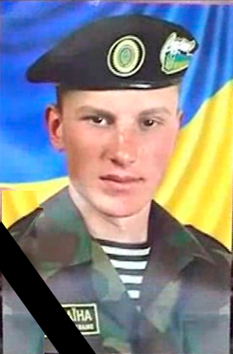 17 червня 2014 року поблизу м. Щастя  Максим Доник, який захищав єдність нашої Батьківщини.23-28 червня – молодь села зібрала кошти на бронежилети для воїнів- односельчан, які знаходились в зоні АТО.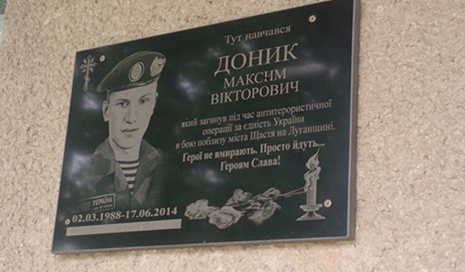 29 серпня 2014 р. 
в Санковецькому НВК відкрито меморіальну дошку на честь Героя АТО Максима Доника, який тут навчався.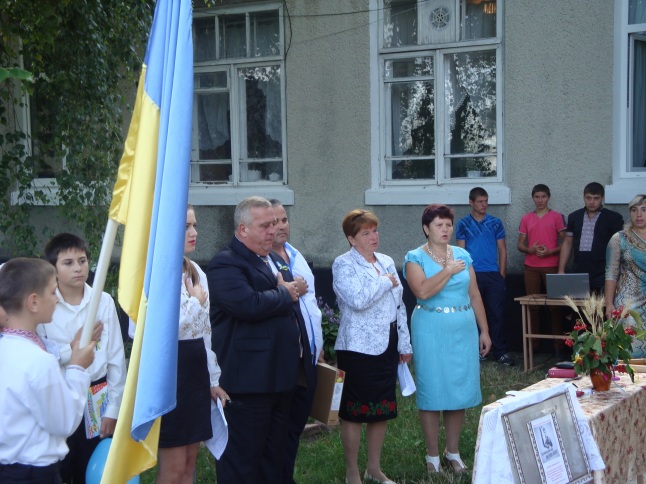 1 вересня 2014 року.Збір коштів для воїнів АТО під час святкування Першого дзвоника.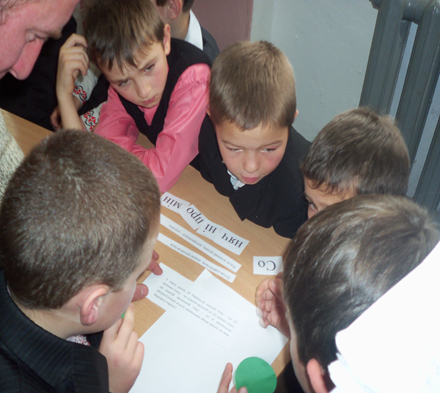 08 вересня 2014 року відбулося засідання волонтерського загону. Педагог-організатор ознайомила учнів з проблемою на Сході України.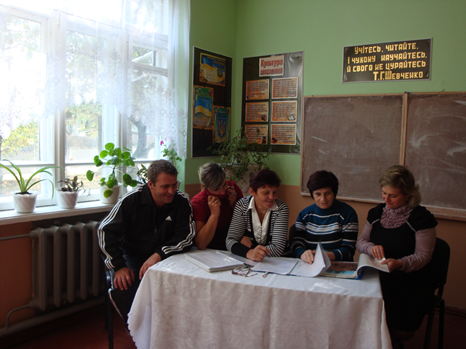 Відбулось засідання координаційного центру вчителів, де були накреслені шляхи створення проектуІІ Власне проект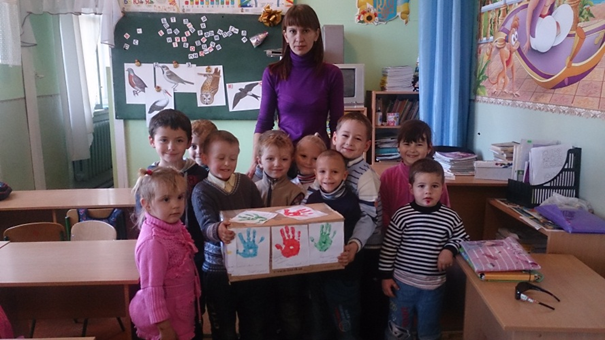 «Дитячий садочок – українському солдату»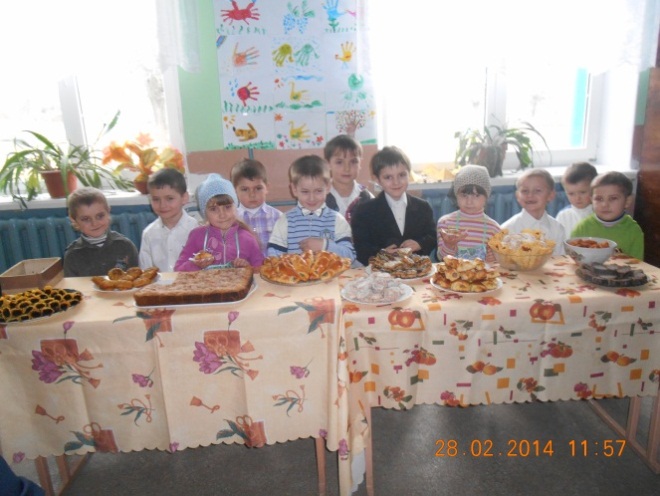 Акція «Смаколик»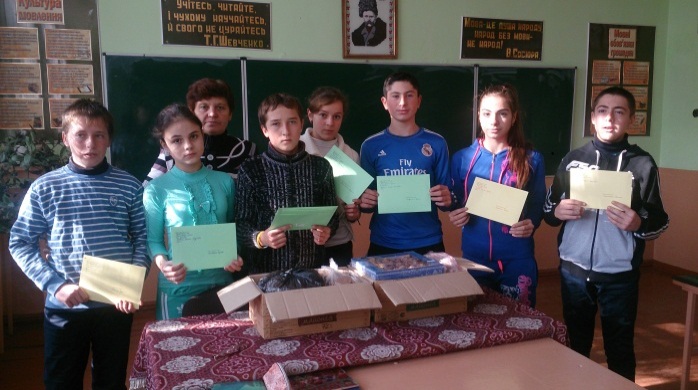 Акція «Листівка воїну»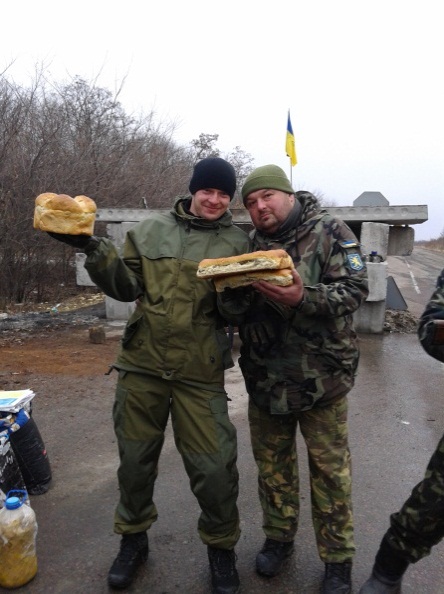 Акція «Домашня випічка»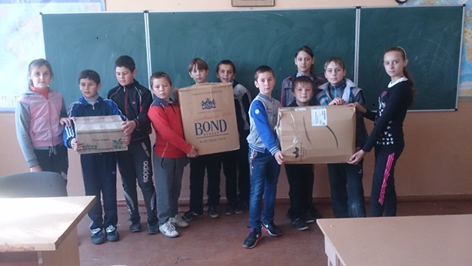 Акція Зігрій воїна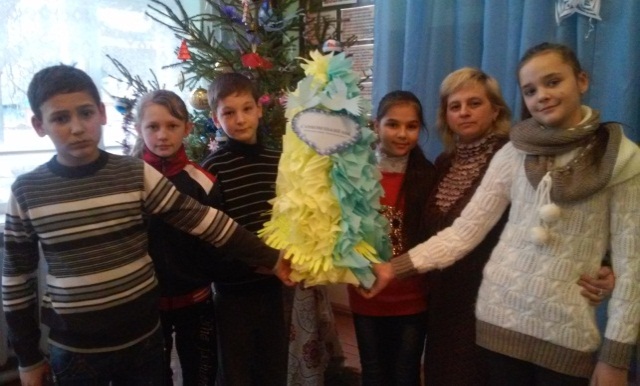 Акція  «Новорічні подарунки для воїнів»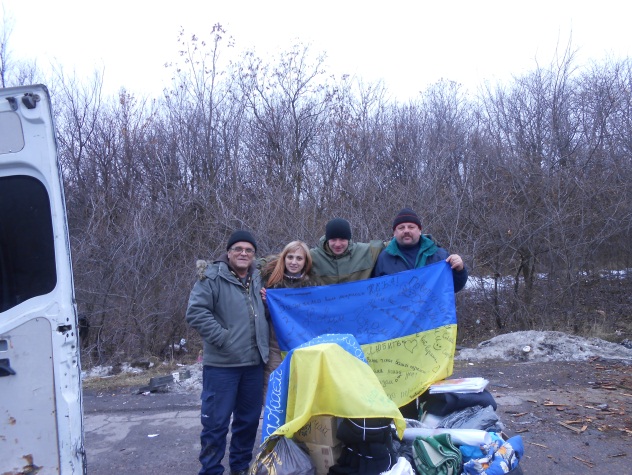 Акція  «Прапор для воїнів»Результати роботиСтворення відеофільму «Санковецький НВК – воїнам АТО»https://www.youtube.com/watch?v=m_36gD3_RhE